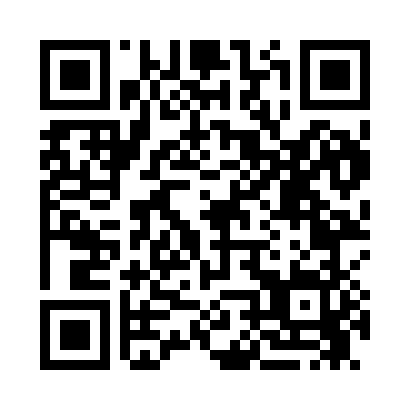 Prayer times for Taopi, Minnesota, USAMon 1 Jul 2024 - Wed 31 Jul 2024High Latitude Method: Angle Based RulePrayer Calculation Method: Islamic Society of North AmericaAsar Calculation Method: ShafiPrayer times provided by https://www.salahtimes.comDateDayFajrSunriseDhuhrAsrMaghribIsha1Mon3:455:341:155:208:5510:442Tue3:465:341:155:218:5510:443Wed3:465:351:155:218:5510:434Thu3:475:351:155:218:5510:425Fri3:485:361:155:218:5410:426Sat3:495:371:155:218:5410:417Sun3:505:371:165:218:5410:408Mon3:525:381:165:218:5310:409Tue3:535:391:165:218:5310:3910Wed3:545:401:165:218:5210:3811Thu3:555:401:165:218:5210:3712Fri3:565:411:165:218:5110:3613Sat3:575:421:165:218:5010:3514Sun3:595:431:175:208:5010:3415Mon4:005:441:175:208:4910:3316Tue4:015:451:175:208:4810:3117Wed4:035:461:175:208:4810:3018Thu4:045:471:175:208:4710:2919Fri4:065:471:175:208:4610:2820Sat4:075:481:175:198:4510:2621Sun4:095:491:175:198:4410:2522Mon4:105:501:175:198:4310:2323Tue4:115:511:175:198:4210:2224Wed4:135:521:175:188:4110:2025Thu4:145:531:175:188:4010:1926Fri4:165:541:175:188:3910:1727Sat4:185:551:175:178:3810:1628Sun4:195:561:175:178:3710:1429Mon4:215:571:175:178:3610:1330Tue4:225:591:175:168:3510:1131Wed4:246:001:175:168:3410:09